№ 1805Населенный пунктГродненская область, г. Сморгонь, территория Сморгонской ЦРБНомер захоронений №1805Дата захоронения  ВОВВид захоронения Братская могилаСписок  захороненных в  братской могиле  на территории ЦРБ         ПАСПОРТ № 1805 .           Персональные сведения о захороненных (список прилагается)Количество захороненныхИз нихИз нихКоличество захороненныхИзвестныхНеизвестных5454Из нихИз нихИз нихВоеннослужащихУчастников сопротивленияЖертв войн504№ п/п№ п/пВоинское званиеВоинское званиеФамилия, имя, отчествоГод рожденияДата гибели или смертиДата гибели или смертиДата гибели или смертиI.I.рядовойрядовойБОРЦЕВ Петр Иванович191606.07.194406.07.194406.07.19442.2.рядовойрядовойБОНДАРЕНКО Роман Леонтьевич190711.07.194411.07.194411.07.19443.3.лейтенантлейтенантБАСМАНОВ Петр Сергеевич192007.07.194407.07.194407.07.19444.4.рядовойрядовойБОИЧУК Иван Кузьмич-10.07.194410.07.194410.07.19445.5.рядовойрядовойГАВРИЛОВ Федор Сергеевич191705.07.194405.07.194405.07.19446.6.мл. с-нтмл. с-нтГАВАТСКИХ Александр Васильевич-11.07.194411.07.194411.07.19447.7.сержантсержантДУБОВЕЦ Адам Григорьевич192005.07.194405.07.194405.07.19448.8.рядовойрядовойДОРОФЕЕВ Павел Филиппович-10.07.194410.07.194410.07.19449.9.старшинастаршинаЗАВОРУХИН Григорий Семенович191306.07.194406.07.194406.07.194410.10.красноарм.красноарм.ЗАГАИКО Иван Степанович190404.07.194404.07.194404.07.194411.11.старшинастаршинаЗАМЫШЛЯЕВ Николай Васильевич-12.07.194412.07.194412.07.194412.12.сержантсержантЗВЕНКОВ Николай Яковлевич191403.02.194403.02.194403.02.194413.13.рядовойрядовойЗОЛИН Никита Михайлович-14.14.сержантсержантИВАНОВ Алексей Игнатьевич-19.07.194419.07.194419.07.194415.15.ст. с-нтст. с-нтКОМАРОВ Алексей Ефимович26.07.194426.07.194426.07.194416.16.партизанпартизанКАЛАНДА Александр Михайлович192319.07.194419.07.194419.07.194417.17.рядовойрядовойКАРТАШЕВИЧ Георгий Павлович192518.02.194418.02.194418.02.194418.18.сержантсержантКОЛЬЦОВ Иван Петрович-05.07.194405.07.194405.07.194419.19.красноарм.красноарм.КОСНИЦКИИ Константин Петрович191608.07.194408.07.194408.07.194420.20.старшинастаршинаКУЛИКОВ Иван Федорович~05.07.194405.07.194405.07.194421.21.сержантсержантКОТЛОВАНОВ Николай Федорович192407.07.194407.07.194407.07.194422.22.ефрейторефрейторКОВШУРА Илья Савельевич191713.07.194413.07.194413.07.194423.23.рядовойрядовойКОЛОТИЛОВ Михаил Григорьевич191713.07.194413.07.194413.07.194424. 24. партизанпартизанЛАЗАРЬ Федор Иванович192327.06.194427.06.194427.06.194425. 25. партизанпартизанМЕЧЕИ Константин Михайлович_20.02.194420.02.194420.02.194426.26.капитанкапитанМИРОНЕНКО Василий ФилипповичМИРОНЕНКО Василий Филиппович--23.07.194427.27.партизанпартизанМУРАШКО Евгений АлексеевичМУРАШКО Евгений Алексеевич1926192604.07.194428.28.красноарм.красноарм.НИКИТУШКИН Андрей МихайловичНИКИТУШКИН Андрей Михайлович1921192108.05.194529.29.рядовойрядовойНОВИКОВ Тимофей ДемьяновичНОВИКОВ Тимофей Демьянович--11.07.194430.30.рядовойрядовойОСИАШВИЛИ Ирасим ШакраевичОСИАШВИЛИ Ирасим Шакраевич--24.07.194431.31.красноарм.красноарм.ОБУХОВ Григорий МаксимовичОБУХОВ Григорий Максимович--07.07.194432.32.мл. с-нтмл. с-нтПОДКОПАЕВ Василий ИвановичПОДКОПАЕВ Василий Иванович--12.07.194433.33.сержантсержантПЕШКАНЬ Иван АфанасьевичПЕШКАНЬ Иван Афанасьевич--13.07.194434.34.в. техникв. техникПОЛЯКОВ Дмитрий СергеевичПОЛЯКОВ Дмитрий Сергеевич--9.06.194435.35.мл. с-нтмл. с-нтПОСТКИН Николай ИвановичПОСТКИН Николай Иванович--30.06.194436.36.рядовойрядовойПОПОВ Михаил ИвановичПОПОВ Михаил Иванович--12.07.194437.37.ефрейторефрейторРЫЖОВ Сергей ПавловичРЫЖОВ Сергей Павлович1924192405.07.194438.38.рядовойрядовойРУДОФИЛОВ Николай ДмитриевичРУДОФИЛОВ Николай Дмитриевич1920192006.07.194439.39.ст. с-нтст. с-нтСОКОЛОВ Иван ВасильевичСОКОЛОВ Иван Васильевич--06.07.194440.40.рядовойрядовойСАПУНОВ Михаил ИвановичСАПУНОВ Михаил Иванович--13.07.194441.41.рядовойрядовойСИРОТИНИН Алексей КирилловичСИРОТИНИН Алексей Кириллович1918191811.07.194442.42.рядовойрядовойСЕЛЕДЕЦ Иван СтепановичСЕЛЕДЕЦ Иван Степанович--12.07.194443.43.старшинастаршинаСЕНЧЕНКОВ Григорий ТерентьевичСЕНЧЕНКОВ Григорий Терентьевич--31.07.194444.44.рядовойрядовойСТЕПАНЕНКО Михаил СтепановичСТЕПАНЕНКО Михаил Степанович1907190709.07.194445.45.мл. л-нтмл. л-нтШЕРШУКОВ Василий МихайловичШЕРШУКОВ Василий Михайлович--06.07.194446.46.сержантсержантЩЕРБАНЬ Леонид ИвановичЩЕРБАНЬ Леонид Иванович--13.07.194447.47.ст. л-нтст. л-нтУСОВ Сергей ЕфимовичУСОВ Сергей Ефимович1907190706.07.194448.48.ст. с-нтст. с-нтФОМИЧЕВ Павел МихайловичФОМИЧЕВ Павел Михайлович--06.09.194449.49.рядовойрядовойЧЕРЕПАНОВ Василий АлексеевичЧЕРЕПАНОВ Василий Алексеевич--06.07.1944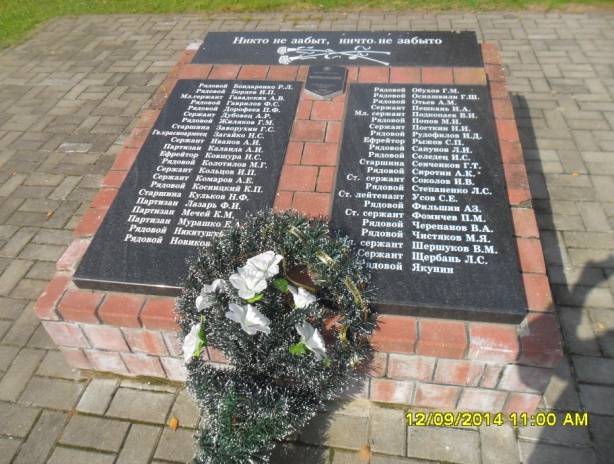 